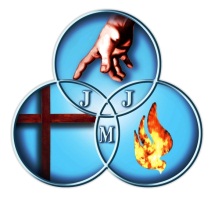 Centro Educacional Particular     María Reina Inmaculada             Isla de Maipo LISTA  DE ÚTILES  PARA  7º BÁSICOS  2014ESTUCHE COMPLETO:2 LÁPICES GRÁFITO o  PORTAMINA con repuestos de  minas3 LÁPICES PASTA (NEGRO-ROJO-AZUL)1 GOMA DE BORRAR1 PEGAMENTO EN BARRA1 TIJERA ESCOLAR, PUNTA  ROMALÁPICES  DE  COLORES1 DESTACADOR1 plumón  de  pizarra1 caja  de ALFILERESTODAS  LAS  ASIGNATURAS:DICCIONARIO LENGUA ESPAÑOLADICCIONARIO DE SINÓNIMOS Y ANTÓNIMOSDICCIONARIO DE INGLÉSAGENDA OFICIAL DEL COLEGIO 2014LENGUAJE:1 CUADERNO UNIVERSITARIO DE 100 HOJAS, CUADRO  GRANDE1 CUADERNO DE CALIGRAFÍA vertical1 CARPETA CON ARCHIVADOR COLOR AZUL1 BLOCK PREPICADO, TAMAÑO OFICIO, CUADRICULADO, PARA TODAS LAS ASIGNATURAS.Listado de lectura complementaria mensualNota: las fechas pueden estar sujetas a modificaciones por cualquier eventualidad.EDUCACIÓN MATEMÁTICA 1 CUADERNO DE 100 HOJAS CUADRO GRANDE UNIVERSITARIO 1 COMPÁS1 ESCUADRA1 TRANSPORTADOR 1 SET DE REGLASCIENCIAS  NATURALES 1 CUADERNO DE 100 HOJAS, CUADRO GRANDE, UNIVERSITARIOHistoria  y  GEOGRAFIA  CUADERNO 100 HOJAS, CUADRO GRANDE, UNIVERSITARIO1            ATLAS GEOGRÁFICO MILITAR ACTUALIZADO 	INGLÉS 1 CUADERNO DE 100 HOJAS CUADRO GRANDE UNIVERSITARIORELIGIÓN 1 CUADERNO DE 100 HOJAS CUADRO GRANDE  UNIVERSITARIO NUEVO TESTAMENTO O  BIBLIAARTES   -TECNOLOGÍA1 CUADERNO 100 HOJAS UNIVERSITARIO1BLOCK MEDIUM1 CROQUERA GRANDE 1 BLOCK DE CARTULINAS1 PAPEL LUSTRE DE 10 X 10 CMS.1 CAJA DE LÁPICES DE COLORES1 CAJA DE TEMPERA DE 12 COLORES1 MEZCLADOR2 PINCELES PALETA (3 Y 6)1 PISTOLA  DE  SILICONA Y  SUS  REPUESTOS.1 INDIVIDUAL PLÁSTICO1 CUADERNO CUADRO GRANDE 100 HOJAS1 CUADERNO PAUTA COMPLETA1 FLAUTA DULCE  SOPRANOTALLER  DE  FISICA  DIDACTICACUADERNO DE 100 HOJAS CUADRO GRANDE UNIVERSITARIO1     LÁPIZ  MARCADOR PUNTA  FINA..TALLER  DE  SEXUALIDAD1  CUADERNO COLLEGE CUADRICULADOEDUCACIÓN FÍSICABOLSO  DEPORTIVO BUZO COMPLETO DEL COLEGIO: PANTALÓN GRIS, POLERÓN AZUL, POLERA DEPORTIVA CUELLO POLO  Y ZAPATILLAS BLANCAS  O NEGRAS  ( LAS PRENDAS DEBEN VENIR MARCADAS CON SU NOMBRE)1 TOALLA DE MANO (CON SU NOMBRE ) Y  UTILES DE ASEO.JOCKEY DEL COLEGIO * Los materiales, que no están presentes en esta lista, serán solicitados mensualmente o clase a clase de acuerdo a la naturaleza de las actividades que estén programadas. Tanto el alumno como el apoderado son responsables de presentar dichos materiales al momento de trabajar o ser evaluadoNombre del LibroAutor(ra)EditorialFechaEmilia y la dama negraJacqueline Balcells Ana María GüiraldesAndrés BelloAbrilEl fabuloso mundo de las letras Jordi SerraSMMayoLos Kara y la droga de la obedienciaPedro BandeirasUniversitariaJunioSin recreoDaniela Márquez ColodroNormaJulioQuique  Hache  ,el caballo fantasmaSergio Gómez  Alfaguara AgostoEl hombre que vendía tiempoGloria Alegría RamírezEdebéSeptiembre¿Hacia dónde volaran los pájaros?Saúl SchkolnikS.MOctubreLita, la niña del fin del mundoAna María del RíoAlfaguaraNoviembre